PROGRAM WYCHOWAWCZY PRZEDSZKOLA MIEJSKIEGO W LIDZBARKU rok szkolny 2022/2023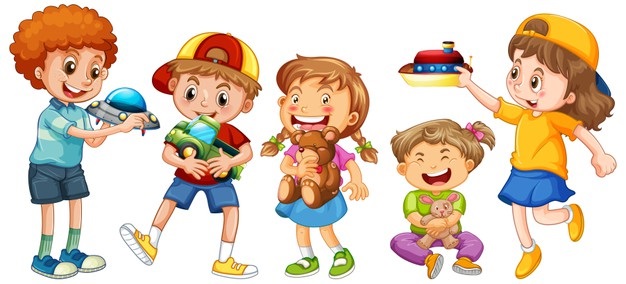  „Pomóżmy dzieciom, by każdy z nich stał się tym, kim stać się może”Janusz KorczakLidzbark 2022SPIS TREŚCIWstępPodstawa prawna programu wychowawczego.Charakterystyka i cele programu wychowawczego.Metody i formy pracy.Zasady współpracy z rodzicami.Dziecięcy kodeks zachowań.System motywacji.Treści programu wychowawczego.Ewaluacja programu.WSTĘP	Pojęcie „wychowanie” należy do podstawowych w pedagogice. Jest ono świadomym, celowym i specyficznym działaniem pedagogicznym rodziców i nauczycieli, zmierzającym do osiągnięcia zmian w rozwoju umysłowym, społecznym, kulturalnym i duchowym jednostki. Wychowanie więc możemy określić jako proces długotrwały, na przebieg którego mają wpływ czynniki wzajemnie się warunkujące i działające w różnorakich powiązaniach oraz współzależnościach. Istotą tego procesu jest wprowadzanie dziecka w świat pożądanych wartości, wartości moralnych pełniących rolę życiowych drogowskazów. Ukazując wychowankom piękno, dobro, prawdę, uczciwość, przyjaźń, tolerancję, budząc poczucie przynależności do rodziny, pomagamy kształtować jego osobowość.           Wiek przedszkolny jest najbardziej znaczącym okresem w życiu dziecka dla stymulacji jego rozwoju. Pierwszym etapem, a równocześnie miejscem, w którym rozpoczyna się proces wychowania jest dom rodzinny, a niezastąpionymi nauczycielami
i wychowawcami dzieci są ich rodzice. Prawidłowy przebieg procesu wychowawczego zależy właśnie od nich. Osobowość dziecka oraz jego sposoby zachowania i reagowania kształtują takie czynniki jak warunki bytowe, stosunki między dorosłymi w otoczeniu rodzinnym dziecka, grono osób towarzyszących w zabawie oraz wiele innych elementów współczesnego świata. Ponadto rozwój uwarunkowany jest w pewnym stopniu zespołem wrodzonych cech indywidualnych dziecka, które ulegają zmianom w trakcie wychowania, jednocześnie wpływając na postawy rodziców i wychowawców.              Drugim etapem procesu wychowawczego jest środowisko przedszkolne, które jest pierwszym ogniwem edukacji wzajemnego współżycia w grupie rówieśniczej, nauką relacji, zasad, ról jakie pełnią poszczególni członkowie małej społeczności. Kontakt dziecka 
z otoczeniem społecznym wyzwala chęć do naśladownictwa i identyfikacji zachowań. W nim dziecko poszukuje wzorów, by potem kierować się nimi w dalszym życiu, w nim poszukuje swojej tożsamości.Przedszkole w świetle polskiego prawa, uchwał i ustaw ma wspierać rodzinę poprzez wypełnianie zadań opiekuńczych, wychowawczych i dydaktycznych. Traktuje dziecko podmiotowo, czyli akceptuje jego indywidualne potrzeby, odczucia, możliwości, umiejętności, pobudza do aktywności własnej, wyrabia poczucie własnej wartości, odpowiedzialności, rozwija  poczucie więzi społecznej i współodpowiedzialności. Charakteryzująca dzieci w tym wieku naturalna aktywność, ciekawość, skłonność 
do naśladownictwa, wrażliwość emocjonalna, to czynniki, które stwarzają korzystne warunki do osiągnięcia zamierzonych celów oraz pozytywnych efektów działań wychowawczych.             Aby wychowanie dziecka nie toczyło się dwubiegunowo. Potrzebna jest dobrze zorganizowana współpraca przedszkola z domem rodzinnym. Będzie ona przebiegała prawidłowo, gdy będzie wspólnie uzgodniona spójność w systemie wychowania po to, 
by kontynuować dotychczasowe osiągnięcia rodziców. W tym względzie należy wspólnie ustalić hierarchię wartości, którymi należy się kierować w wychowaniu dziecka, aby mogło się ono odnaleźć w istniejącej rzeczywistości oraz było dobrze przygotowane do twórczego, odpowiedzialnego i odważnego tworzenia przyszłości.             Zaproponowany program oddziaływań wychowawczych ma na celu poprawę jakości pracy edukacyjnej, uwzględnia potrzeby społeczności przedszkolnej - dzieci, rodziców, środowiska oraz pracowników. Integruje nauczycieli i rodziców w realizacji celów wychowawczych. Ma on za zadanie określić jakimi wartościami powinniśmy kierować się 
w stosunku do naszych wychowanków, ich rodziców, jakie normy postępowania, czy zachowania są pożądane, aby dziecko umiało funkcjonować w środowisku zgodnie 
z przyjętymi normami społecznymi. Będzie on spełniał niewątpliwie swoją rolę, jeżeli zarówno nauczyciele, dzieci, rodzice będą podmiotami tego procesu.PODSTAWA PRAWNA PROGRAMU WYCHOWAWCZEGOProgram wychowawczy został opracowany w oparciu o:Ustawa z dnia 14 grudnia 2016 r. Prawo Oświatowe (Dz. U. z 2017 r. poz. 59)Ustawa z 26 stycznia1982 r. Karta Nauczyciela (Dz. U. z 2018 r. poz. 967)Rozporządzenie Ministra Edukacji Narodowej z dnia 14 lutego 2017 r. w sprawie 
podstawy programowej wychowania przedszkolnego oraz podstawy programowej kształcenia ogólnego dla szkoły podstawowejRozporządzenie Ministra Edukacji Narodowej z dnia 25 sierpnia 2020 r. w sprawie nadzoru pedagogicznego (Dz. U. z 2020 r. poz. 1658)Rozporządzenie MEN z dnia 16 sierpnia 2018 r. w sprawie doradztwa zawodowego (Dz. U. z 2018 r. poz. 1675)Statut Przedszkola Miejskiego w LidzbarkuRozporządzenie Ministra Edukacji Narodowej z dnia 12 sierpnia 2020 r. zmieniające rozporządzenie w sprawie bezpieczeństwa i higieny w publicznych i niepublicznych szkołach i placówkach. Na podstawie art. 95 a ustawy z dnia 7 września 1991r. o systemie oświaty(Dz.U. z 2020 r. poz.1327)Wytyczne przeciw pandemiczne Głównego Inspektora Sanitarnego z 25 sierpnia 2020r. dla przedszkoli, oddziałów przedszkolnych w szkole podstawowej i innych formach wychowania przedszkolnego oraz instytucji opieki nad dziećmi w wieku do lat 3Zarządzenie nr 11/2020 Dyrektora Miejskiego w Lidzbarku z dn.27.08.2020 r. w sprawie organizacji przedszkola, placówek oświatowych wynikających z epidemii Covid-19Na podstawie art.60 ust.3 pkt. 1 ustawy z dnia 14 grudnia 2016 r. – Prawo oświatowe (Dz.U. z 2021 r. poz. 1082 z późn.zm.)CHARAKTERYSTYKA I CELE PROGRAMU WYCHOWAWCZEGOCelem programu jest świadome wprowadzanie dziecka w system pożądanych zachowań, zapewnienie warunków do pełnego rozwoju osobowego każdego wychowanka, poprawa jakości pracy wychowawczej, uwzględnienie potrzeb społeczności przedszkolnej. Program zawiera cele, które ukierunkowują pracę nauczyciela, wspomagają kształtowanie prawidłowych postaw funkcjonowania dzieci w grupie w oparciu o wzmocnienie pozytywne. Program wychowawczy jest zgodny z podstawą wychowania przedszkolnego, zawarty 
w następujących obszarach:Kształtowanie umiejętności społecznych dzieci: porozumiewanie się z dorosłymi 
i dziećmi, zgodne funkcjonowanie w zabawie i sytuacjachKształtowanie czynności samoobsługowych, nawyków higienicznych i kulturalnychWdrażanie dzieci do dbałości o bezpieczeństwo własne oraz innychWychowanie rodzinne, obywatelskie i patriotyczneWychowanie zdrowotne i kształtowanie sprawności fizycznej dzieciNadrzędnym celem programu jest stwarzanie warunków do pełnego rozwoju osobowego każdego z naszych wychowanków, zgodnie z ich wrodzonym potencjałem 
i możliwościami w relacjach ze środowiskiem społeczno-kulturowym i przyrodniczy.CELE OGÓLNE PROGRAMU WYCHOWAWCZEGOWprowadzenie dziecka w świat wartości uniwersalnych: dobro, prawda, miłość, piękno, patriotyzm.Wspomaganie wychowawczej roli rodziny.Zwiększenie wsparcia udzielanego dzieciom przez nauczycieli, specjalistów w tym pedagogów specjalnych.Kształtowanie poczucia przynależności do wspólnej – małej i wielkiej ojczyzny oraz tożsamości narodowej i regionalnej.Uczenie wzajemnej tolerancji, akceptacji, zrozumienia potrzeb i odrębności drugiego człowieka oraz rodziny, rozwijanie empatii.Podnoszenie jakości edukacji poprzez działania uwzględniające zróżnicowane potrzeby rozwojowe i edukacyjne wszystkich dzieci, także z Ukrainy.CELE GŁÓWNE PROGRAU WYCHOWAWCZEGONabywanie umiejętności społecznych oraz podporządkowanie się ustalonym zasadom i regułom;Uświadamianie dzieciom ich praw i obowiązków;Rozwijanie i wspieranie samodzielności dziecka;Kształtowanie poczucia odpowiedzialności za siebie i innych;Wspieranie rozwoju dziecka oraz budowanie własnego systemu wartości;Umożliwienie dzieciom uczenia się, rozpoznawania i otwartego komunikowania 
innym własnych uczuć i potrzeb;Kształtowanie wrażliwości i odpowiedzialnego stosunku do środowiska przyrodniczego (wychowanie przez czytanie);Kształtowanie u dzieci właściwych postaw w obliczu zagrożenia zdrowia i życia;Wdrażanie dzieci do stosowania zasad bezpieczeństwa w sytuacjach trudnych 
i niebezpiecznych;Zapewnienie wsparcia psychologiczno-pedagogicznego, szczególnie w sytuacji kryzysowej wywołanej pandemią COVID-19.CELE SZCZEGÓŁÓWE PROGRAMU WYCHOWAWCZEGODZIECKO:Potrafi kulturalnie zwracać się do innych, używa zwrotów grzecznościowych;Odróżnia dobro od zła;Szanuje symbole narodowe;Potrafi być tolerancyjne;Adoptuje się do nowych warunkówIntegruje się z innymi dziećmi(także z Ukrainy)Szanuje dzieci i dorosłych(także innej narodowości)Rozumie i przestrzega zasad zgodnego współżycia w grupie;Ma szacunek dla samego siebie i innych;Ma poczucie własnej wartości, wiary we własne możliwości i umiejętności;Dostrzega i rozumie potrzeby innych;Potrafi nazwać, wyrażać i kontrolować swoje emocje;Wyraża swoje uczucia, potrzeby i oczekiwania;Szanuje wolność i zdanie innych;Rozumie znaczenie dialogu w rozwiązywaniu sporów;Umie funkcjonować w środowisku zgodnie z przyjętymi normami;Respektuje polecenia nauczyciela i innych osób dorosłych;Potrafi radzić sobie w sytuacjach konfliktowych bez stosowania agresji;Potrafi wyciszać się, odprężać, rozładowywać napięcia poprzez poznane techniki 
i zabawy;Dostrzega i szanuje wartości: prawdę, dobro, piękno, uczciwość, sprawiedliwość, życzliwość, szacunek, tolerancję, odpowiedzialność;Potrafi cieszyć się z własnych sukcesów;Zna i kultywuje tradycje rodzinne, lokalne, regionalne i narodowe;Rozumie zasady mądrego i odpowiedzialnego współżycia człowieka ze światem 
przyrody;Rozpoznaje i nazywa emocje u siebie i innych;Uświadamia sobie, że uczucia mogą się zmieniać.Model absolwenta Przedszkola Miejskiego w Lidzbarku  jest zgodny z koncepcją Przedszkola Miejskiego w Lidzbarku .Absolwent Przedszkola posiada wiedzę i umiejętności w różnych dziedzinach umożliwiające mu osiągnięcie dojrzałości szkolnej.UMIEJĘTNOŚCI SPOŁECZNE I WYCHOWANIE PATRIOTYCZNE:Nawiązuje prawidłowe kontakty z rówieśnikami i dorosłymi, zna i stosuje zwroty grzecznościowe,Przestrzega reguł obowiązujących w społeczności dziecięcej i świecie dorosłych,Wykonuje inicjatywę w zabawie,Uwzględnia prawa innych,Wie, że należy pomagać innym w trudnych sytuacjach,Szuka sposobów rozwiązywania konfliktów,Zna swój adres,Wie, że mieszka w Polsce i jest Polakiem,Rozpoznaje i nazywa symbole narodowe i stolicę PolskiWie, że Polska należy do Unii EuropejskiejDOJRZAŁOŚĆ EMOCJONALNA I ROZUMIENIE ŚWIATA WARTOŚCIRozpoznaje emocje, potrafi je nazywać i adekwatnie je wyraża i właściwie reaguje na emocje innych,Potrafi ocenić zachowanie jako dobre lub złe,Prawidłowo reaguje na porażkę, nie wycofuje się, poszukuje nowych rozwiązań,Rozpoznaje wartości takie jak prawda, piękno, tolerancja, miłość i przyjaźń,DBAŁOŚC O BEZPIECZEŃSTWO SWOJE I INNYCHOrientuje się w bezpiecznym poruszaniu się po drogach i korzystaniu ze środków transportu,Wie, czym jest zdrowie i życie, potrafi chronić je przed zagrożeniami,Wie, jak zachować się w sytuacjach zagrożenia, gdzie można otrzymać pomoc, umie o nią poprosić,Zna numery alarmowe,Wie, że nie można samodzielnie używać lekarstw  i stosować środków chemicznych,Zachowuje ostrożność wobec nieznajomychDBAŁOŚĆ O ZDANIE I SPRAWNOŚĆ FIZYCZNĄPrzestrzega higieny osobistej,Jest sprawne i aktywne fizycznie,Zna zasady zdrowego odżywiania,Rozumie konieczność odpowiedniego przygotowania do spożycia (mycie, gotowanie)Wie, że nie należy zrywać i spożywać nieznanych roślin i owoców,Wie, że podczas choroby konieczne jest przyjmowanie lekarstw i że podaje je tylko osoba dorosłaUMIEJĘTNOŚCI SAMOOBSŁUGOWE, NAWYKI HIGIENICZNE I KULTURALNEJest samodzielne w zakresie samoobsługi,Wie kiedy i dlaczego należy myć ręce,Dba o swoje rzeczy i schludny wygląd,Utrzymuje porządek w swoim otoczeniu,Właściwie zachowuje się przy stoleROZWÓJ MOWYKoncentruje uwagę na rozmówcy,Wypowiada się swobodnie i zrozumiale dla otoczenia,Wyraża własne sądy, pyta o niezrozumiałe sowa i faktyRozumie dłuższe treści, czytane i opowiadane,Rozumie złożone poleceniaCZYNNOŚCI POZNAWCZERozumie i określa stosunki przestrzenne czasowe i ilościowe,Różnicuje stronę lewą i prawą,Klasyfikuje przedmioty podając uogólnienia,Układa historyjki obrazkowe, potrafi przewidywać i wnioskowaćLiczy, rozróżnia błędne liczenie od poprawnego, Tworzy sekwencje wieloelementowe,Dysponuje sprawnością rąk oraz koordynacją wzrokowo-ruchową potrzebną do pisaniaRysuje wzory od lewej do prawej strony kartki,Rozpoznaje w słowach sylaby i głoski,Interesuje się czytaniem i pisaniem, jest gotowe do nauki czytania i pisaniaDostrzega zmiany zachodzące w przyrodzie związane ze zmianami pór rokuWypowiada swoją zdolność do przeżywania poprzez różnorodne techniki plastyczne,Zna różne instytucje kulturalne, bywa w nich i wie jak się w nich zachować,Zna i śpiewa piosenki z dziecięcego repertuaru, wykonuje proste formy taneczneMETODY I FORMY PRACYRealizując program wychowawczy wykorzystujemy elementy wielu atrakcyjnych form i metod pracy z dziećmi. Wspierają one aktywność, samodzielność, zachęcają 
do twórczych poszukiwań.METODY PRACY:podające: opowiadanie, historyjka obrazkowa, wiersze, piosenki, rozmowa, praca 
z tekstem;aktywizujące: drama, pokaz, pedagogika zabawy, Ruchu Rozwijającego 
W. Sherborne, C. Orffa, metoda projektu, wystawa (ekspozycja);praktyczne: ćwiczenia, gry dydaktyczne, zabawy intelektualne (rebusy, krzyżówki, rozsypani);problemowe: gry dydaktyczne, inscenizacja, „burza mózgów”.FORMY PRACY:praca indywidualnazabawa oraz inne rodzaje działalności dzieci pozwalające na rozwijanie własnej 
inicjatywyczynności samoobsługowe dzieci związane z utrzymaniem higieny osobistej, porządku w sali, szatni; prace użyteczne na rzecz przedszkola, domuspacery, wycieczkizajęcia organizowane z grupą lub w zespołachudział w uroczystościach, imprezach organizowanych na terenie przedszkola i poza nim, udział dzieci w konkursach, festiwalach i przeglądachZASADY WSPÓŁPRACY Z RODZICAMIRodzina i przedszkole to dwa ważne środowiska wychowawcze dziecka mające 
decydujący wpływ na prawidłowy jego rozwój.Współdziałanie nauczycieli i rodziców jest jednym z istotnych czynników prawidłowego 
procesu wychowawczego.WSPÓŁPRACA Z RODZICAMICele:wzmocnienie więzi rodzinnych,nawiązanie dobrego kontaktu z rodzicami,zapoznanie rodziców ze statutem, programem wychowawczym, profilaktycznym, koncepcją, planem pracy przedszkola,ujednolicenie oddziaływań wychowawczych dom – przedszkole,wyrównanie szans edukacyjnych dzieci,wspieranie rodziców w celu osiągnięcia gotowości podjęcia nauki w szkole przez dziecko,udzielanie porad, wskazówek przez nauczycieli, specjalistów w rozpoznawaniu przyczyn trudności dziecka,podnoszenie świadomości edukacyjnej.Formy współpracy z rodzicami:rozmowy indywidualne,zebrania ogólne i grupowe,dni otwarte,dni adaptacyjne dla dzieci nowo przyjętych do przedszkola,spotkania okolicznościowe – uroczystości grupowe,angażowanie rodziców w życie przedszkola i grupy,prowadzenie kącików informacyjnych dla rodziców,organizacja warsztatów i szkoleń dla rodziców,organizacja uroczystości i imprez (zdjęcia i filmiki dla rodziców),włączenie rodziców w organizację imprez i uroczystości przedszkolnych,prowadzenie wystawek prac plastycznych,nawiązanie współpracy w grupach na wybranym komunikatorze społecznościowym,zapoznanie rodziców z „Procedurami bezpieczeństwa w okresie stanu epidemii COVID-19” (zamieszczony na stronie internetowej Przedszkola Miejskiego 
w Lidzbarku),włączenie rodziców do kształtowania u dzieci właściwych postaw wobec środowiska.DZIECIĘCY KODEKS ZACHOWAŃSYSTEM MOTYWACYJNYKażde dziecko potrzebuje jasnego określenia, co jest dozwolone, a czego nie wolno. W grupach przedszkolnych opracowuje się wspólnie z dziećmi Kodeks grupowy, zawierający określone normy i zasady prawidłowego zachowania.Skutecznym środkiem wychowania są nagrody i pochwały. Mają one wartość zachęcającą 
do pracy dla każdego dziecka. Przedszkolny system motywacji oparty jest na wzmacnianiu pozytywnym.Sposoby motywujące dzieci (wg Koncepcji Pracy Przedszkola Miejskiego w Lidzbarku):Stosowane nagrody: graficzny system motywacyjny,pochwała indywidualna,oklaski,pochwała skierowana do rodziców,angażowanie do pomocy dorosłym.Stosowane kary:upomnienie ustne,brak nagrody,indywidualna rozmowa z opiekunem,chwilowe odsunięcie od zabawy z dziećmi.TREŚCI PROGRAMU WYCHOWAWCZEGOUMIEM FUNKCJONOWAĆ W GRUPIEOBSZAR PODSTAWY PROGRAMOWEJ: kształtowanie umiejętności społecznych 
dzieci: porozumiewanie się z dorosłymi i dziećmi, zgodne funkcjonowanie w zabawie 
i w sytuacjach.DBAM O SWOJE BEZPIECZEŃSTWOOBSZAR PODSTAWY PROGRAMOWEJ: wdrażanie dzieci do dbałości 
o bezpieczeństwo własne oraz innych.JESTEM DOBRYM POLAKIEMOBSZAR PODSTAWY PROGRAMOWEJ: wychowanie rodzinne, obywatelskie 
i patriotyczne.CHCĘ BYĆ ZDROWYOBSZAR PODSTAWY PROGRAMOWEJ: wychowanie zdrowotne i kształtowanie sprawności fizycznej dzieci.POZNAJĘ ZAWODYOBSZAR Z PODSTAWY PROGRAOWEJ: zapoznanie dzieci z wybranymi zawodami oraz pobudzenie i rozwijanie ich zainteresowań i uzdolnień.MOJE UCZUCIA I EMOCJEOBSZAR PODSTAWY PROGRAMOWEJ: emocjonalny obszar rozwoju dziecka. Dziecko przygotowuje się do podjęcia nauki w szkole.Podczas realizacji programu dopuszcza się modyfikację poszczególnych treści i zabaw. Program ma charakter otwarty i może być rozbudowany zgodnie z potrzebami grupy, w której będzie realizowany.EWALUACJA PROGRAMUAnaliza dokumentacji pedagogicznej:Plany pracy wychowawczo-dydaktycznejZapisy w dziennikuHospitacje zajęć, imprez i uroczystości przedszkolnychAnaliza dokumentacji współpracy z rodzicamiKarty obserwacji dzieckaAnkiety dla rodzicówOpracowały:Danuta OstrowskaAneta DrankowskaCHCEMYNIE MOŻEMYSzanować kolegówByć kochanymi i umieć kochaćPomagać sobie wzajemnieByć uprzejmi i uczciwiBawić się zgodnieSzanować własność innychPytać o zgodę dorosłych i kolegów – słuchać poleceń dorosłychDbać o czystość i porządekSzanować pracę innychOkazywać, co myślimy i czujemyByć czystymi i schludnymiBawić się bezpiecznieZdrowo się odżywiaćBić, popychać, wyrządzać krzywdy innymPrzezywać innychWyśmiewać się z innychPrzeszkadzać innym w zabawie i pracyNiszczyć pracę innychZabierać cudzej własności bez pytaniaOszukiwać, krzyczeć, hałasowaćBiegać w sali zajęćNiszczyć zabawek i innych przedmiotów w przedszkoluMówić brzydkich słówBawić się niebezpiecznymi przedmiotamiNORMY POSTĘPOWANIAPRZYKŁĄDOWE SPOSOBY 
REAZLIZACJIPrzestrzegam umów, reguł i norm ustalonych w grupieStaram się współdziałać w grupie 
i w sytuacjach zadaniowychSzanuję wspólną własnośćBawię się tak, aby nie przeszkadzać 
innymPotrafię czekać na swoją kolejSumiennie wypełniam obowiązki dyżurnegoOkazuję życzliwość i taktownie zachowuję się wobec odmienności innych (wygląd zewnętrzny, zachowanie, zwyczaje)Unikam krzyku i kłótliwościJeśli mam problem, zwraca się do nauczyciela o pomocPotrafię przyjąć porażkę z godnością (umiem przegrywać)Zawieranie umów, ustalanie reguł i zasad właściwego zachowania się w grupie 
rówieśniczej oraz konsekwentne ich przestrzeganie (tworzenie kontaktu grupy 
każdej grupie)Dbanie o salę, zabawki i sprzęt przedszkolnyInteresowanie się wytworami swoich kolegów, dostrzeganie trudu włożonego 
w ich powstaniePełnienie roli dyżurnego grupyZwracanie uwagi na zasady współdziałania podczas zajęć i zabawStosowanie nagród: pochwała, naklejki, pieczątki, itp.Zrozumienie dla ludzkiej inności, przeciwstawianie się przejawom dokuczania 
i wyśmiewania, przykłady z literaturyUdział w prowadzonych na terenie 
przedszkola akcjach charytatywnych 
(„Góra grosza”, „Zbiórka nakrętek”, 
„Caritas – solidarni z chorymi”)Poznawanie wzorców właściwego zachowania poprzez podejmowanie prób oceny zachowań bohaterów bajek, opowiadań i inscenizacji oraz wzorców pozytywnych zachowań poprzez własny przykład, przykłady zachowań dzieci 
i innych dorosłychPorozumiewanie się umiarkowanym tonem głosuObdarzenie dziecka zaufaniem, umożliwienie mu odczuwaniaWykorzystanie gier stolikowych 
i ruchowychNORMY POSTĘPOWANIAPRZYKŁĄDOWE SPOSOBY 
REALIZACJIPrzestrzegam zakazu oddalania się 
od grupy (z określonego miejsca)Uważnie poruszam się po budynku przedszkola oraz w ogrodzie przedszkolnymNie biorę do rąk nieznanych przedmiotów, produktówInformuję dorosłych o swoich dolegliwościach i złym samopoczuciuUnikam niebezpiecznych zabaw 
i zachowańZnam swoje imię, nazwisko i adres 
zamieszkaniaUnikam kontaktu z nieznanymi osobamiNie zbliżam się do nieznanych zwierzątPrzestrzegam zasad ruchu drogowego dla pieszychOdróżnia dobro od złaUstalenie zasad warunkujących bezpieczeństwo podczas pobytu 
w przedszkolu (sala, ogród przedszkolny) oraz na wycieczkachUstalenie jasnych zasad warunkujących bezpieczeństwo podczas pobytu 
w przedszkolu – przestrzeganie umów grupowychPrzestrzeganie zakazu spożywania produktów nieznanego pochodzenia (owoce, rośliny, grzyby, słodycze, itp. oraz otrzymywane od obcych)Omówienie sposobu postępowania w razie złego samopoczucia, skaleczenia czy innej dolegliwościDostarczenie dzieciom wzorów zachowania (filmy edukacyjne, teatrzyki, spotkania z policjantem) – poznanie konsekwencji niebezpiecznych zabaw 
i zachowańZapamiętanie własnego imienia, nazwiska i adresu zamieszkaniaPoznanie niektórych możliwości radzenia sobie w sytuacjach zagrażających własnemu bezpieczeństwuOglądanie filmów przedstawiających właściwe zachowanie podczas pobytu 
w ZOOOmówienie zachowań zwierząt, gdy: zwierzę jest zdenerwowane, chore, boi sięZapoznanie dzieci z zasadami zachowania się w przypadku kontaktu z agresywnym psem (spotkanie z psem policyjnym)Dostarczenie wzorców właściwego 
zachowania się na ulicy (wycieczki na skrzyżowanie, książki, filmy edukacyjne)Współpraca z policją (spotkanie 
z policjantem – pogadanki)Dostarczanie dzieciom wzorców prawidłowych zachowań.NORMY POSTĘPOWANIAPRZYKŁĄDOWE SPOSOBY 
REALIZACJIInteresuję się swoją rodzinąZnam członków swojej rodzinyKultywuję tradycję swojej rodzinyRozmawiam z rodzicami o ich pracyPamiętam o uroczystościach rodzinnychZnam swoją miejscowość: tradycje, kulturę, herb, zabytki i ciekawe miejscaJestem dumny z kraju, w którym mieszkamSzanuję język ojczysty i tradycje narodoweZnam i szanuję symbole narodowe: godło, flaga, hymnBiorę udział w obchodach świat narodowychWiem, że mieszkam w Polsce i jestem PolakiemWiem, że Polska należy do Unii EuropejskiejPobudzenie ciekawości do interesowania się historią i tradycjami swojej rodzinyAktywnie uczestniczy w przygotowaniach do świąt (śpiew kolęd, malowanie pisanek)Prowadzenie rozmów, zajęć dotyczących poznawania pracy zawodowej rodziców, dziadkówZajęcia tematycznePobudzanie ciekawości do interesowania się historią i tradycjami swojej rodzinyProwadzenie rozmów i zajęć dotyczących poznawania pracy zawodowej rodziców i dziadkówWzmacnianie więzi rodzinnych poprzez udział członków rodziny w uroczystościach organizowanych w przedszkolu, zajęciach otwartych, festynach- zawieszone na czas COVID-19Samodzielne wykonanie upominków dla rodziny (rodzice, dziadkowie)Wycieczki edukacyjne, spacery w celu poznania 
ciekawych miejsc w swojej miejscowościZaznajamianie z miejscowymi instytucjami użyteczności społecznej (szkoła, ośrodek zdrowia, straż pożarna)Zapoznanie dzieci z legendami, herbem miastaOglądanie przedmiotów znajdujących się w kąciku regionalnymRealizowanie tematyki kompleksowej 
o treściach patriotycznychUmieszczenie w widocznym miejscu 
w salach godła PolskiUświadamianie dzieciom ich przynależności narodowej (podczas zajęć i przy nadarzających się okolicznościach)Zapoznawanie dzieci z barwami narodowymi, godłem i hymnem PolskiWywieszanie na budynku przedszkola flag z okazji świat narodowychWyjaśnienie dzieciom znaczenia uroczystości państwowychCzytanie dzieciom utworów literackich 
w połączeniu z oglądaniem ilustracji umacniające i rozwijające przywiązanie do kraju rodzinnego, wzbogacające kulturę językaBaśnie i legendy zapoznające dzieci 
z przeszłością ojczyzny, przekazujące dzieciom nieprzemijające idee patriotyzmu, jak również duchowe wartości kultury narodowejUdział dzieci w Święcie Niepodległości 
(w grupie)Udział dzieci w biegach przełajowych 
z okazji 3 Maja, 11 listopadaUdział dzieci w Festiwalu Piosenki PatriotycznejWycieczki edukacyjneWystawy okolicznościoweZajęcia tematyczneNORMY POSTĘPOWANIAPRZYKŁĄDOWE SPOSOBY
REALIZACJICzęsto przebywam na świeżym powietrzu, hartuję swój organizm 
(w każdej porze roku)Jestem aktywny, biorę udział w zajęciach ruchowych, zabawach, spacerach 
i wycieczkachNie krzyczę, mówię umiarkowanym głosemUbieram się stosownie do pogody i pory rokuDbam o swoje zębyMyję ręce przez posiłkami i po wyjściu z toalety, po zabawie na placu zabawZasłaniam usta przy kichaniu i kasłaniuZjadam urozmaicone posiłkiNie oglądam zbyt dużo telewizji 
i ograniczam korzystanie z komputera„Koronawirus”„Kiedy się czuję źle”„Jak nie zarazić się wirusem”Potrafię zadbać o swoje zdrowieProwadzenie zabaw ruchowych na świeżym powietrzu z wykorzystaniem sprzętu sportowegoUdział w zawodach, olimpiadach sportowychOrganizowanie spacerów (w pobliżu przedszkola, do parku)Przestrzeganie przed nadwyrężeniem głosuUbieranie się stosownie do warunków atmosferycznych oraz danej sytuacji (nie przegrzewanie, nie wyziębianie organizmu)Samodzielne mycie zębów – nauka prawidłowego szczotkowania (w grupach, w których rodzice podjęli decyzję o myciu zębów)Mycie rąk po wyjściu z toalety i przed posiłkami, po skończonej zabawieKorzystanie z indywidualnych przyborów higienicznych: grzebień, chusteczka 
do nosa, ręcznik, szczoteczka do zębówRealizacja Programu Aquafresh 
(w grupach, w których rodzice podjęli decyzję o myciu zębów)Realizacja tematyki prozdrowotnejZachęcanie do zjadania posiłków przygotowywanych w przedszkoluOmawianie z dziećmi (podczas zajęć) zawartości witamin w poszczególnych produktachZachęcanie do zjadania zdrowych produktów potrzebnych do prawidłowego rozwojuOmawianie z dziećmi tematu bezpiecznego korzystania ze sprzętu elektronicznegoFilmiki edukacyjneZajęcia tematyczneZapoznanie dzieci z cechami wirusa, który jest niebezpieczny i może wywołać groźną chorobę:- rozmowy- opowiadania- ilustracjePogadanka z dziećmi na temat sygnalizowania osobie dorosłej złego samopoczucia, które może być objawem chorobyWdrażanie dzieci do częstego mycia rąk, właściwe zakrywanie ust i nosa przy kichaniu, zachowanie odległości od osoby, która kicha, kaszle, unikanie dotykania oczu, nosa i ust, noszenie maseczkiZasady zdrowego żywieniaAktywne spędzanie czasuPrzestrzeganie rygorów sanitarnych(indywidualne i społeczne)NORMY POSTĘPOWANIAPRZYKŁĄDOWE SPOSOBY 
REALIZACJIPoznaję siebiePoznaję zawodyZdobywam wiedzęWiem, jaki zawód chcę wykonywaćProwadzenie rozmów dotyczących tego co dziecko lubi robićProwadzenie rozmów dotyczących zainteresowań dziecka, podawanie konkretnych przykładów, rozwijanie różnych form aktywności według zainteresowań grupyOkreślenie stopnia swoich umiejętności, dziecko ma świadomość tego co robi dobrzeUczestniczenie w różnego typu działaniach, ocenianie korzyści wynikające z  określonego działaniaPoznawanie ról społecznych, wcielanie się w role społeczne podczas zabaw tematycznych współdziałanie w grupie, pobudzanie ciekawości do interesowania się zawodamiRozwijanie mowy i wypowiadania się na temat nazw zawodów, które wzbudzają zainteresowanie dziecka, naśladowanie czynności określających dany zawódPodejmowanie prób posługiwania się przyborami oraz narzędziami, zgodnie 
z ich przeznaczeniem oraz w sposób twórczy i niekonwencjonalnyZachęcanie dzieci do wypowiadania na temat swojej osobyZapoznanie dziecka z etapami edukacjiWypowiadanie się na temat swoich zainteresowań oraz nazywanie przez dziecko czynności, które go interesują, których lubi się uczyćWypowiadanie się dziecka na temat zawodu, jaki chciałby wykonywać 
w przyszłości, podejmowanie zabaw mających na celu bliższe poznanie danego zawoduPlanowanie zabaw przez dziecko lub grupę rówieśniczą poprzez wskazanie pojedynczych działań i zadań niezbędnych do realizacji celuPodejmowanie próby samodzielnego decydowania w ważnych dla dziecka sprawach (dziecko decyduje indywidualnie oraz w ramach działań grupy rówieśniczej)NORMY POSTĘPOWANIAPRZYKŁADOWE SPOSOBY 
REALIZACJIRozpoznaję i nazywam podstawowe emocje, próbuję sobie radzić z ich przeżywaniemSzanuję emocje swoje i innych osóbPrzeżywam emocje w nowym otoczeniuPrzedstawiam swoje emocje i uczucia używając charakterystycznych dla dziecka form wyrazuRozróżniam emocje i uczucia przyjemne 
i nieprzyjemneWiem, że odczuwają i przeżywają emocje wszyscy ludzieDostrzegam, że zwierzęta posiadają zdolność odczuwaniaJestem życzliwy dla innychWykonuję postawę opiekuńczą wobec istot żywych i środowiska naturalnego (nie niszczę przyrody, nie męczę zwierząt)Jestem odpowiedzialny za stan środowiska w swoim otoczeniu (nie śmiecę)Wiem, że każdy człowiek ma wpływ na stan środowiska naturalnego (sadzę rośliny)Prowadzenie rozmów dotyczących uczućZapoznanie dzieci z podstawowymi emocjami (radość, smutek, gniew, strach, zaskoczenie)Umieszczenie w widocznym miejscu ilustracji przedstawiających twarze dzieci wyrażających podstawowe emocjeZabawy umożliwiające na potrzeby innych, pomoc koleżankom i kolegom 
w różnych sytuacjach życia w grupieSpotkania z koleżankami i kolegami 
w różnych sytuacjach np.: w czasie zabawyZabawy integracyjne z dziećmiZabawy z muzyką i tańcemUdział w przedszkolnych imprezach okolicznościowych (w grupie)Prace plastyczneRealizowanie tematyki kompleksowej dotyczącej podstawowych emocjiCzytanie dzieciom utworów literackich dotyczących emocjiWypowiadanie się dziecka na temat tego co czuje w danej sytuacji, co mogą czuć inni ludzieSłuchanie bajek czytanych przez nauczycielaOglądanie filmów przyrodniczychSpotkania z pracownikami Nadleśnictwa Pomaganie innym np.: koleżankom 
i kolegom w przedszkolu, rodzicom 
w domowych pracach, itp.Przygotowanie upominków dla rodziny 
i przyjaciółObserwacje przyrodniczeAkcje ekologiczneSpaceryWycieczkiPrace porządkowe – segregują śmieciDbanie o porządek w swoim otoczeniuOglądanie filmów przyrodniczychProwadzenie rozmów dotyczących wpływu człowieka na środowiskoPrace hodowlaneObserwacje przyrodniczeCzytanie bajek, opowiadań